Sunday Worship9:00am**The service will be livestreamed to our Facebook pageand posted on our website.**This Week:Sunday, July 10th Worship – Parking Lot 9amTuesday, July 12th  Quilting 9amWednesday, July 13th  Bible Study 10amSummer Book Study 6pmThursday, July 14th Fidget Mats 10amSunday, July 17th Worship – Sanctuary 9amSt. Peter Lutheran Church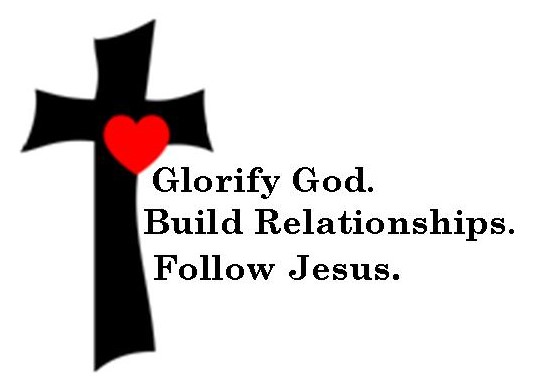 2104 Geele Ave, Sheboygan WI 53083Phone: 920.452.4771 Web: stpetersheboygan.comEmail: stpeter@stpetersheboygan.comSt. Peter Lutheran Church is a faith community where:We glorify God by building healthy relationships with God, with one another, and with our community following the example of Jesus Christ.** The Pastor will read the italicized parts of the service. **** If you would like to participate, please join in reading the bold font in unison.  **Prelude	Welcome and AnnouncementsWelcome to worship!  Masks are available on the table by the main doors if you would like one.   You can find more information about this service by reading the announcement insert.  We will be celebrating the sacrament of communion, please keep your communion cup close by and pastor will give more instructions later in the service.  The service will be livestreamed to our Facebook page and posted to our website.Confession and ForgivenessBlessed be the holy Trinity,☩ one God, whose steadfast love endures forever.  Amen.Let us confess our sin in the presence of God and of one another.  Merciful God, we confess that we have not followed your path but have chosen our own way.  Instead of putting others before ourselves, we long to take the best seats at the table.  When met by those in need, we have too often passed by on the other side.  Set us again on the path of life. Save us from ourselves and free us to love our neighbors.  Amen.Hear the good news!  God does not deal with us according to our sins but delights in granting pardon and mercy.  In the name of ☩ Jesus Christ, your sins are forgiven.  You are free to love as God loves.  Amen.Opening Hymn	Joyful, Joyful We Adore Thee	See page 10GreetingThe grace of our Lord Jesus Christ, the love of God, and the communion of the Holy Spirit be with you all.  And also with you.Prayer of the DayLet us pray.  O Lord God, your mercy delights us, and the world longs for your loving care. Hear the cries of everyone in need, and turn our hearts to love our neighbors with the love of your Son, Jesus Christ, our Savior and Lord.  Amen.Reading	Colossians 1:1-141Paul, an apostle of Christ Jesus by the will of God, and Timothy our brother,
 2To the saints and faithful brothers and sisters in Christ in Colossae:  
  Grace to you and peace from God our Father.
 3In our prayers for you we always thank God, the Father of our Lord Jesus Christ, 4for we have heard of your faith in Christ Jesus and of the love that you have for all the saints, 5because of the hope laid up for you in heaven. You have heard of this hope before in the word of the truth, the gospel 6that has come to you. Just as it is bearing fruit and growing in the whole world, so it has been bearing fruit among yourselves from the day you heard it and truly comprehended the grace of God. 7This you learned from Epaphras, our beloved fellow servant. He is a faithful minister of Christ on your behalf, 8and he has made known to us your love in the Spirit.
 9For this reason, since the day we heard it, we have not ceased praying for you and asking that you may be filled with the knowledge of God’s will in all spiritual wisdom and understanding, 10so that you may lead lives worthy of the Lord, fully pleasing to him, as you bear fruit in every good work and as you grow in the knowledge of God. 11May you be made strong with all the strength that comes from his glorious power, and may you be prepared to endure everything with patience, while joyfully 12giving thanks to the Father, who has enabled you to share in the inheritance of the saints in the light. 13He has rescued us from the power of darkness and transferred us into the kingdom of his beloved Son, 14in whom we have redemption, the forgiveness of sins.  Word of God, word of life.  Thanks be to God.(Please stand)Gospel	Luke 10:25-37The holy gospel according to Luke.  Glory to you, O Lord.25Just then a lawyer stood up to test Jesus. “Teacher,” he said, “what must I do to inherit eternal life?” 26He said to him, “What is written in the law? What do you read there?” 27He answered, “You shall love the Lord your God with all your heart, and with all your soul, and with all your strength, and with all your mind; and your neighbor as yourself.” 28And he said to him, “You have given the right answer; do this, and you will live.” 29But wanting to justify himself, he asked Jesus, “And who is my neighbor?” 30Jesus replied, “A man was going down from Jerusalem to Jericho, and fell into the hands of robbers, who stripped him, beat him, and went away, leaving him half dead. 31Now by chance a priest was going down that road; and when he saw him, he passed by on the other side. 32So likewise a Levite, when he came to the place and saw him, passed by on the other side. 33But a Samaritan while traveling came near him; and when he saw him, he was moved with pity. 34He went to him and bandaged his wounds, having poured oil and wine on them. Then he put him on his own animal, brought him to an inn, and took care of him. 35The next day he took out two denarii, gave them to the innkeeper, and said, ‘Take care of him; and when I come back, I will repay you whatever more you spend.’ 36Which of these three, do you think, was a neighbor to the man who fell into the hands of the robbers?” 37He said, “The one who showed him mercy.” Jesus said to him, “Go and do likewise.”  The gospel of the Lord.  Praise to you, O Christ.(Please be seated)Sermon		Pastor Kristin Hymn of the Day       	Praise to the Lord, the Almighty	See page 11Apostles’ CreedWith the whole church, let us confess our faith.  I believe in God, the Father almighty, creator of heaven and earth.I believe in Jesus Christ, God’s only Son, our Lord, who was conceived by the Holy Spirit, born of the virgin Mary, suffered under Pontius Pilate, was crucified, died, and was buried; he descended to the dead.  On the third day he rose again; he ascended into heaven, he is seated at the right hand of the Father, and he will come to judge the living and the dead.I believe in the Holy Spirit, the holy catholic church, the communion of saints, the forgiveness of sins, the resurrection of the body, and the life everlasting. Amen.The Prayers	United in Christ and guided by the Spirit, we pray for the church, the creation, and all in need.Good and gracious God, fill your church with compassion, that we bear the fruit of your healing mercy to a broken world. God of grace, hear our prayer.Show us your ways and teach us your paths of justice and love. Raise up community and national leaders to challenge and dismantle societal structures that perpetuate ethnic, racial, and religious discrimination. God of grace, hear our prayer.Come near to all in need. Bring kindness in the face of cruelty, hope where there is despair, love in the face of neglect, comfort where there is death, and healing in illness. God of grace, hear ourprayer.Turn this community toward neighbors in need. Bring aid and support to those who are poor, experiencing abuse, feeling forgotten, silenced, or avoided (local outreach ministries may be named). God of grace, hear our prayer. We give thanks for the saints who revealed your love and mercy in this life. Inspired by their witness, strengthen us to live in hope. God of grace, hear our prayer.God of every time and place, in Jesus’ name and filled with your Holy Spirit, we entrust these spoken prayers and those in our hearts into your holy keeping.  Amen.CommunionThe Lord be with you.  And also with you.Lift up your hearts.  We lift them to the Lord.Let us give thanks to the Lord our God.  It is right to give our thanks and praise.It is indeed right, our duty and our joy, that we should at all times and in all places give thanks and praise to you, almighty and merciful God.  You reveal your glory as the glory of the Father, the Son, and the Holy Spirit:  equal in majesty, undivided in splendor, one Lord, one God, ever to be adored in your eternal glory.Holy God, you alone are holy, you alone are God.  The universe declares your praise:  beyond the stars; beneath the sea; within each cell; with every breath.  We praise you, O God.Generations bless your faithfulness:  through the water; by night and day; across the wilderness; out of exile; into the future.  We bless you, O God.We give you thanks for your dear Son:  at the heart of human life; near to those who suffer; beside the sinner; among the poor; with us now.  We thank you, O God.In the night in which he was betrayed, our Lord Jesus took bread, and gave thanks; broke it, and gave it to his disciples, saying: Take and eat; this is my body, given for you.  Do this for the remembrance of me.  Again, after supper, he took the cup, gave thanks, and gave it for all to drink, saying: This cup is the new covenant in my blood, shed for you and for all people for the forgiveness of sin.  Do this for the remembrance of me.Remembering his love for us on the way, at the table, and to the end, we proclaim the mystery of faith:  Christ has died.  Christ is risen.  Christ will come again.We pray for the gift of your Spirit:  in our gathering; within this meal; among your people; throughout the world.  Blessing, praise, and thanks to you, holy God, through Christ Jesus, by your Spirit, in your church, without end.  Amen.The Lord’s PrayerGathered into one by the Holy Spirit, let us pray as Jesus taught us.Our Father in heaven, hallowed be your name, your kingdom come, your will be done, on earth as in heaven.  Give us today our daily bread.  Forgive us our sins as we forgive those who sin against us.  Save us from the time of trial and deliver us from evil.  For the kingdom, the power, and the glory are yours, now and forever.  Amen.(Grownups are welcome to bless non-communing children with the words “You are a loved child of God” and the sign of the cross on their forehead, hand, or in front of them.)The Body of Christ given for you.  (You may eat the wafer.)The Blood of Christ shed for you.  (You may drink the grape juice.)The body and blood of our Lord Jesus Christ strengthen you and keep you in God’s grace.  Amen.Post Communion PrayerLet us pray.  Life-giving God, through this meal you have bandaged our wounds and fed us with your mercy.  Now send us forth to live for others, both friend and stranger, that all may come to know your love.  This we pray in the name of Jesus.  Amen. BenedictionThe Lord bless you and keep you.  The Lord's face shine on you with grace and mercy.  The Lord look upon you with favor and + give you peace.  Amen.Franciscan Sending PrayerA Side:  May God bless you with discomfort at easy answers, half-truths, and superficial relationships, so that you may live deep within your heart. B Side:  May God bless you with anger at injustice, oppression, and exploitation of people, so that you may work for justice, freedom, and peace.  A Side:  May God bless you with tears to shed for those who suffer from pain, rejection, starvation and war, so that you may reach out your hand to comfort them and to turn their pain into joy.  B Side:  May God bless you with enough foolishness to believe that you can make a difference in this world, so that you can do what others claim cannot be done.  All:  And the Blessing of God, who Creates, Redeems, and Sanctifies, be upon you and all you love and pray for this day, and forevermore.  Amen.BlessingThe God of peace, Creator, Redeemer, Sustainer, bless you, comfort you, and show you the path of life this day and always.  Amen.	Sending Song 	The Spirit Sends Us Forth to Serve	See page 12DismissalGo in peace.  Love your neighbor.  Thanks be to God.Postlude	Worship AssistantsMessage:  Pastor KristinMusic:  LoriUsher:  JoyReader:  DawnTech:  AimeeSet Up Outside:  Maddy and DylanFrom Sundays and Seasons.com. Copyright 2005 Augsburg Fortress. All rights reserved.  Reprinted and streamed by permission under Augsburg Fortress Liturgies Annual License #SAS002432.  New Revised Standard Version Bible, copyright 1989, Division of Christian Education of the National Council of the Churches of Christ in the United States of America. Used by permission. All rights reserved.  Hymns reprinted and streamed with permission. CCLI#1162147.  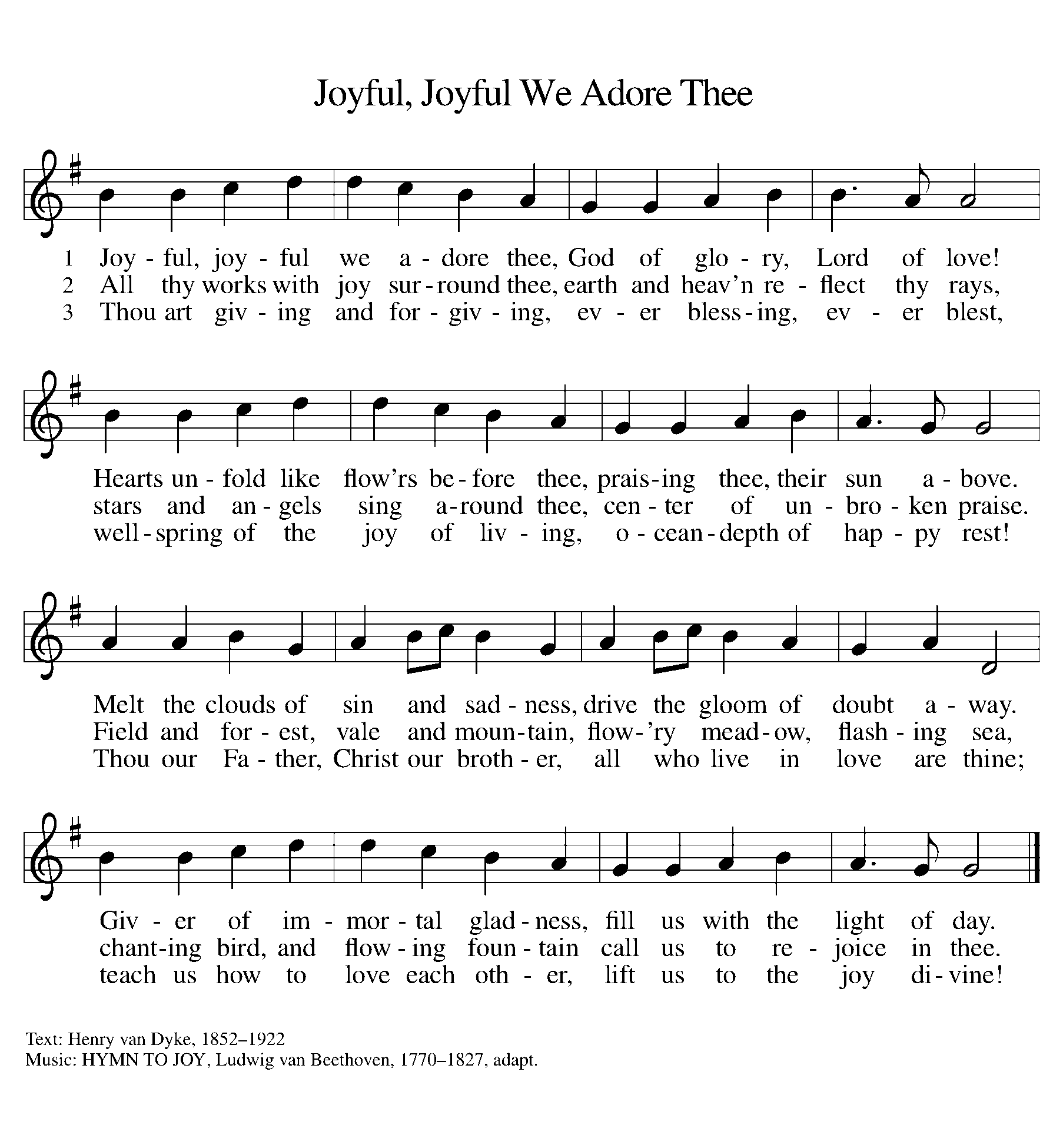 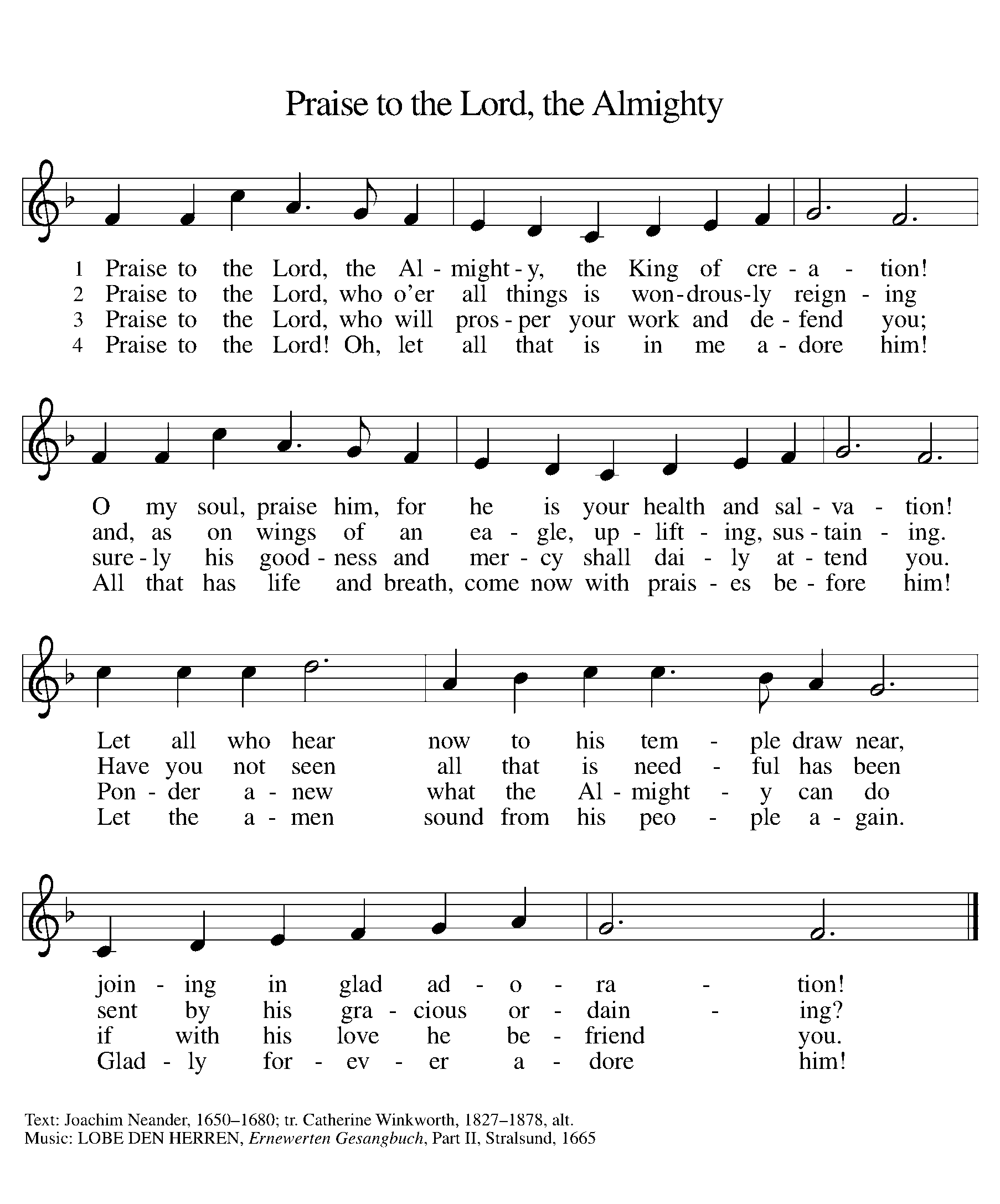 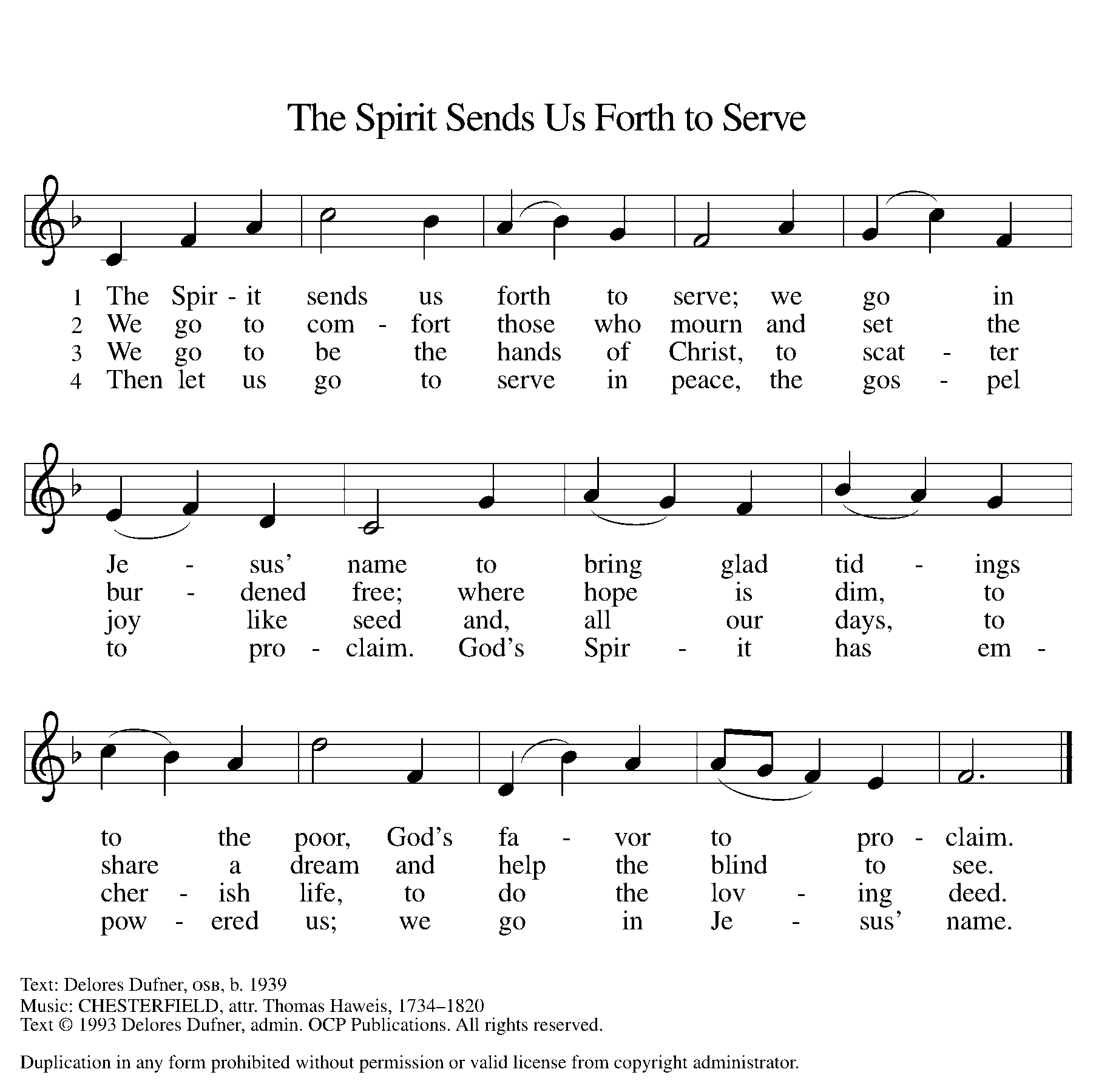 